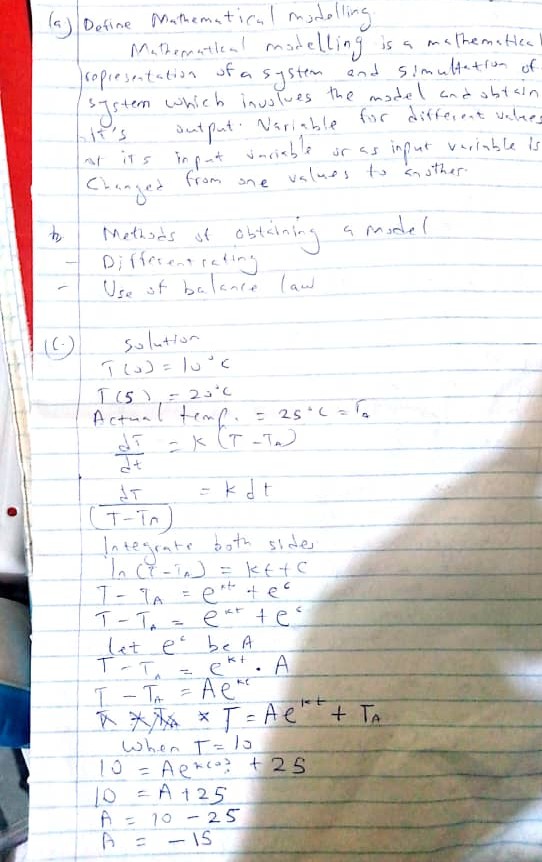 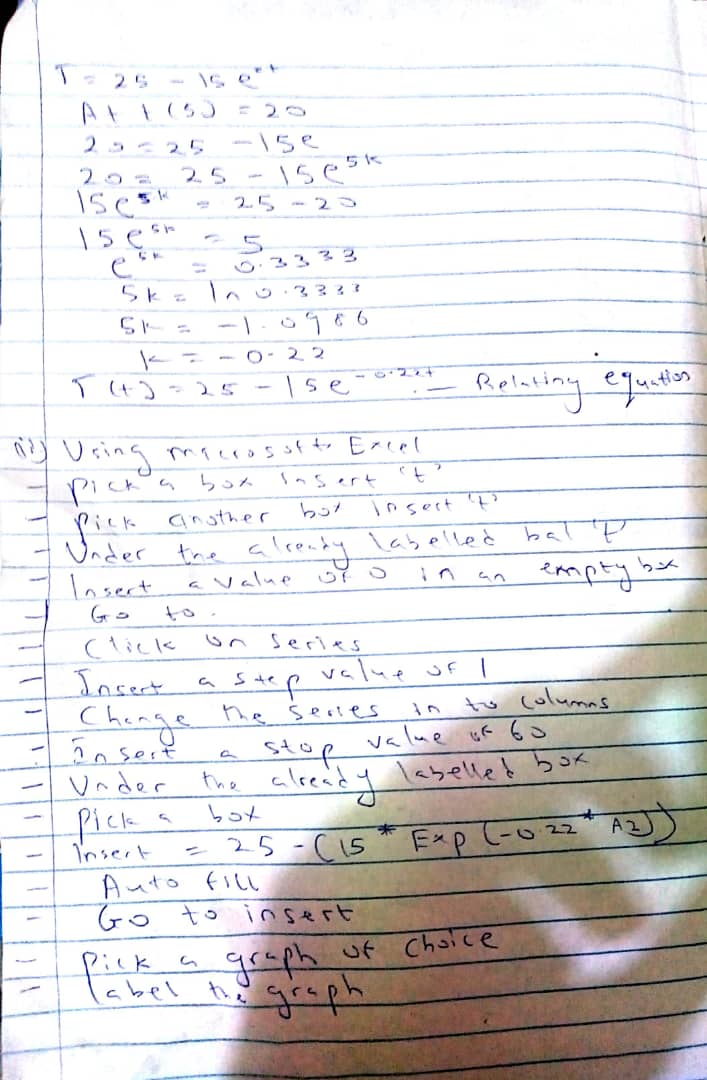 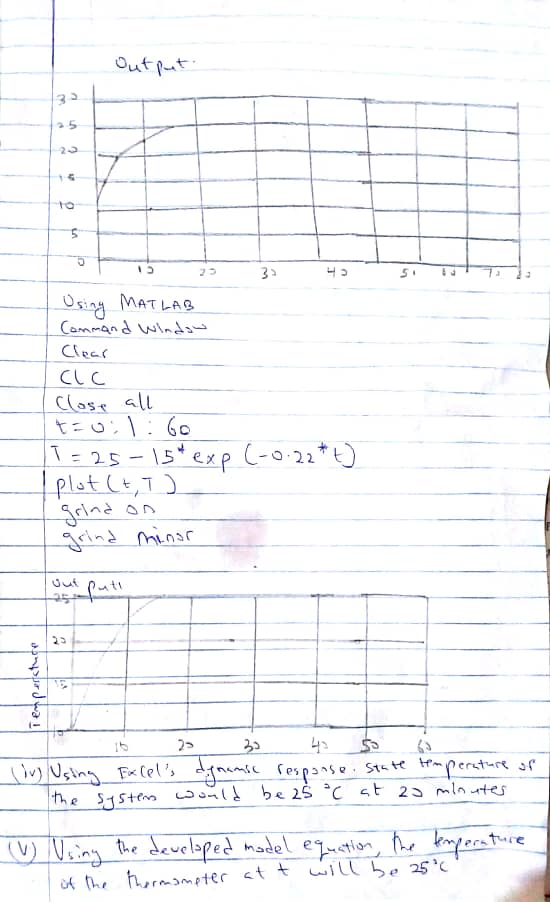 )